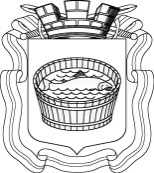 Ленинградская область                           Лужский муниципальный район Совет депутатов Лужского городского поселениятретьего созываРЕШЕНИЕ           12 марта 2019 года       №  238 О внесении изменений в решение Совета депутатов Лужского городского поселения от 29.01.2019 г. № 228	В связи с выявленной технической ошибкой в приложении к решению Совета депутатов от 29.01.2019 г. № 228 «Об установлении размера платы за пользование жилым помещением (платы за наем) для нанимателей жилых помещений по договорам социального найма и договорам найма жилых помещений муниципального жилищного фонда муниципального образования Лужское городское поселение», Совет депутатов Лужского городского поселения РЕШИЛ:1. В приложении к решению Совета депутатов Лужского городского поселения от 29.01.2019 г. № 228 «Об установлении размера платы за пользование жилым помещением (платы за наем) для нанимателей жилых помещений по договорам социального найма и договорам найма жилых помещений муниципального жилищного фонда муниципального образования Лужское городское поселение» в  столбце «Год застройки многоквартирных жилых домов» в разделе «дома со смешанными деревянными стенами» фразу «дома постройки до 1945 года включительно» исключить.2. Настоящее решение подлежит опубликованию в газете «Лужская правда» и размещению на официальном сайте администрации Лужского муниципального района.3. Контроль за исполнением настоящего решения возложить на постоянную депутатскую комиссию по вопросу муниципального имущества, земельным отношениям, строительству, архитектуре, вопросам ЖКХ, благоустройства, энергетики и охраны окружающей среды. Глава Лужского городского поселения,исполняющий полномочия председателя Совета депутатов	                                                                              В.Н. Степанов Разослано: администрация ЛМР, КУМИ – 2 экз., ред. газ. «Лужская правда»,                   прокуратура